Escuelas sociales y activasa) Granada y las Escuelas del Avemaría   De orientación totalmente diferente fue el movimiento de las Escuelas del Avemaría, iniciado en Granada por el Catedráticos de Derecho. Andrés Manjón, luego ordenado sacerdote católico y fundador de un movimiento numero de maestro que afecto a miles de maestros y de escuelas en todo el sur de España.   Andrés Manjón (1846-1923) nació en un pueblo de Burgos. Estudio en su Seminario y luego Derecho en Valladolid. Fue catedrático de Derecho en Santiago de Compostela y luego de Derecho Romano en Salamanca. Sigue nuevos cursos de Jurisprudencia en Madrid y consigue una cátedra en Granada.    Adquirió notable prestigio por obras sólidas, como “Tratado de Derecho” y artículos de derecho que fue escribiendo y fue reclamado para diferentes cursos y encuentro sobre el Derecho.    Allí sintió el deseo de ayudar a los pobres gitanos que en gran número vivían en la cuevas de las cercanías, en el Sacro Monte y trató de hacer escuelas para ellos, hasta que se persuadido de que los “niños de la calle” no estaban hecho para pasar huras de suplicio en las aulas.   Inició su experiencia de “maestros de aire libre”, recogiendo a los escolares en el campo, enseñando debajo de un árbol o en una plaza, logrando efectos magníficos con los marginados.   En 1885 se ordenó sacerdote y compatibilizó su cátedra con la dirección y animación de su creciente obra de maestro y de escolares, que denominó del Ave María. Pare ellos comenzó a escribir hojas volantes, sencillas, vivas y sugestivas,  ya que ni unos ni otros estaban aficionados a los grandes libros.    Su teoría sobre la enseñanza y el aprendizaje responde a cierto pragmatismo impuesto por el entorno social al que pertenecen sus alumnos y sus familias. Se pregunta más por lo que deben enseñar los maestros que por lo que deben aprender los escolares. Pero en ambos campos, el discente y el docente, pide el agrado, la facilidad, la flexibilidad, la actividad y la naturalidad. No hay buen aprendizaje si carece de esas cualidades. Y no puede haber adecuado aprendizaje si la enseñanza no es buena.    Su pedagogía quedó sembrada en los cientos de hojas que escribió y en los miles de ejemplares que editó. Pero también escribió libros y documentos familiares que fueron configurando una pedagogía social, viva y práctica. Entre sus obras “El maestro mirando hacia adentro”, “El Maestro mirando hacia afuera”, “El catequista”, “El maestro ideal” y sobre todo reediciones de las “Hojas del Avemaría”       Fundó, además, el “Seminario de Maestros” para formar a los futuros responsables de las escuelas del Ave-María: "no hay escuela sin maestro" decía Manjón y daba mucha importancia a la formación de los maestros, pues decía que el maestro podía ser formador o deformador de caracteres.   Su pedagogía del aprendizaje estaba orientada a la vida y a las necesidades de los alumnos de clases populares: cultura básica para ser persona capaz de vivir con dignidad: lectura, escritura, historia, convivencia y religión por supuesto.     Su método activo y espontáneo. Los niños no puede callar cuando escuchan ni los maestros van al aula para quedar bien ante los alumnos. La empresa de la educación implica maestros dinámicos, creativos y sacrificados, con mucha paciencia, pero con gran habilidad cautivadora.   Los contenidos del aprendizaje, para personas que no van a hacer estudios universitarias, debe ser no elevados, pero sui adaptados. Contar y calcular es básico para quien comercia, Higiene y dignidad es necesario para quien vive al aire libre. Conocimiento de la naturaleza resulta imprescindible. Trabajo en grupo y reflexión es la protección del maestro que trabaja en ambientes difíciles.    De su “Hojas pedagógicas” se desprende: "El fin de las escuelas del Ave-María es educar enseñando; tiene por fin la educación y por medio la enseñanza. Para obtener dicho fin, se procura que la enseñanza sea en sí o por los modos y medios, higiénica o campestre, infantil o juvenil; práctica o por hechos; humana o según pida la naturaleza del hombre; libre o exenta de todo secuestro en contra de la voluntad de los hijos o padres; patriótica; cristiana para los hijos de cristianos; gratuita para el pobre; popular o en relación con la masa del pueblo; paternal o en prolongación de la familia; común u ordinaria, no extraordinaria ni singular; social o apoyada en la sociedad y fomentadora de vínculos sociales; y coeducadora o procediendo de todos los educadores posibles."   A su muerte las escuelas del Avemaría estaban en 36 provincias de España y en algunos países de América. Se habían abierto a lo largo de su vida unas 400 escuelas por todo el mundo.  Y no bajaban de 30.000 los alumnos que se formaban bajo su estilo, tan compatible con la vida y uso de los gitanos.Bolivia y Warisata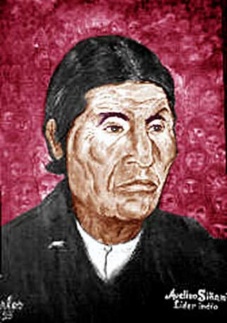 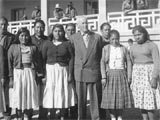 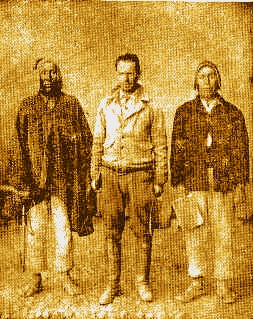       Además de todos los movimientos, autores y figuras que han tenido su peculiar forma de ver la educación y el aprendizaje  y han sido citados, son muchas las “escuelas libres y las teorías creativas” e inclasificables bajo ningún título que las defina. El aprendizaje exige una teoría, pero no se rige por una ni por muchas    Se pone aquí un modelo simbólico, que puede representar a las mil concepciones de aprendizaje libre y vital que circulan por el mundo. Puede simbolizar miles de lugares más que acaso existen y actúan en cualquier rincón del mundo. en Asia, en Africa, América y en Europa, además de Oceanía     Se trata de  Warisata, en  Bolivia.     La población de Warisata emerge en pleno altiplano lacustre. Ofrece un paisaje de cordilleras bañadas en nieve y, a pesar de su clima seco y frío, la gente hace producir a  cebolla, papa, haba y nabo. El ganado ovino le proporciona algo de leche. Uno de sus habitantes, Agustín Mamani, escribía una vez: “Mi tierra es única, somos rebeldes porque los gobernantes nunca nos toman en cuenta, sólo cuando levantamos las armas nos meten bala; si hubiera sensibilidad y atendieran nuestras demandas sólo nos dedicaríamos a trabajar”,.    Santiago Poma es uno de los primeros nombres que surgió en la historia de la educación boliviana. A finales del siglo XIX, natural de Achacachi, trató de erigir una escuela para su comunidad, motivo por el que fue arrastrado por dos caballos, torturado y encarcelado durante tres años. Y los oficiales destruyeron entonces el incipiente edificio donde los indígenas buscaban satisfacer su sed de conocimientos. Pero, ya asentado en la vejez, el destino le concedió a Poma una recompensa: poder ser partícipe de la construcción de Warisata.   El indígena aymara Avelino Siñani y el educador citadino Elizardo Pérez fueron los impulsores de una revolución silenciosa, pero ambiciosa, original y eficaz, independiente de las normas estatales en el país de revoluciones, dictaduras y sobre todo opresiones. El ideal de sus dos promotores fue  ético, no político, y consistió en lograr la liberación del indio boliviano a través de la cultura. Y esto se hizo durante un tiempo que terminó con amargura, en una localidad a dos horas de camino de , la capital administrativa del país boliviano
    La gente del altiplano pasó siglos sin progreso, que significa sin salud, sin seguridad, sin vivienda digno ni alimento sano. Y sin educación suficiente. Era necesaria una redención, para llegar a una salvación.  Avelino Siñani, oriundo de la región, se enfrentó a los terratenientes y a pesar de que los poderosos no querían que el indígena despertara de su sueño de siglos, pensó que sin cultura no habría libertad. Y trato de inventar un método de aprendizaje y de enseñanza original,  Construiría una escuela al margen del lejano sistema de la ciudad central y enseñaría para que los niños y jóvenes aprendieran, además de su lengua la común de la nación; además de las cosas comunes las propia del idioma, de la cultura, de las tradiciones y de las necesidades propias. El deseo era que surgieran muchas más escuelas similares, si los nativos del Altiplano boliviano descubrían el poder de la cultura    Esa enseñanza nació con Siñani, quien, obligado a gravitar en su pequeño mundo, abrió una escuelita, pobre pero de ambiciosa mira, pues se propuso nada menos que la liberación del indio por medio de la educación. Había que capacitar a la gente, iluminarla con el fuego sagrado, prepararla para futuros días
    Un día Siñani se encontró con una ayuda inesperada. El, como pedagogo, se encargaba de educar clandestinamente a sus hermanos, pero precisaba más sistematización, más organización. El intelectual Elizardo Pérez descubrió y acogió su idea de promover centros educativos para indígenas y colaboró en la aventura.       Elizardo Pérez, idealista y dedicado a la causa de la educación indígena.  Descubrió que su misión era apoyar la escuela libre de Warisata. Con el correr de los años, la población se convirtió en el núcleo de 70 escuelas individuales. Así y todo, Pérez no estaba satisfecho, pues los maestros en su escuela eran indígenas, pero pertenecían a la clase media y tenían dificultades para relacionarse con los estudiantes.  Un escrito dejado por Elizardo Pérez rememora el encuentro con el pedagogo indígena Siñani. Dice así: “Corría el año 1917. En mi carácter de inspector de , visitaba las escuelas del distrito, incluyendo las indígenas de Saracho; ahí conocí la región de Warisata, donde funcionaba una humilde escuela fiscal (estatal) que yo debía visitar. Mi visita no hubiera tenido ninguna trascendencia, si no hubiera encontrado, en la misma zona, otra escuelita particular, dirigida por un indio llamado Avelino Siñani”.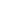   Entre ambos promotores, la idea de la escuela autónoma y libre se fue extendiendo y otras surgieron después.  Incluso se fundó una Normal para preparar a maestros rurales que pudiera realizar la labor en el frío, seco y estéril altiplano. Warisata se convirtió así en un centro de atención y de atracción. Pero sobre todo lo fue de eficacia educativa. Promovía un sistema docente sin programas. Pero con intereses. Sin casi normas, pero con voluntad de los escolares de llegar a ser cultos para ser luego adultos de valor.
  El ministro Hugo Carvajal, que dijo admirar la enseñanza de los ayllus, afirmaba un día que Warisata era un área emblemática para el mundo aymara. Allí se había desarrollado una serie de iniciativas y movilizaciones históricas. “No es casual que Warisata fuera elegida como un centro para el establecimiento de la normal. Desde el inicio Warisata fue envuelta por la lógica de la estructura política que siempre fue dirigida por sus amautas; ellos estuvieron presentes en la educación y hoy lo hacen también con la misma fuerza de antaño, a pesar de estar en otra época”.    Otro Ministro, el de Educación, sostiene que, en otro medio o en otra época, Avelino Siñani hubiera sido honrado por la sociedad, pero nació y vivió en el ambiente feudal del altiplano. “No importaba que apenas dominara el alfabeto y su castellano fuera elemental: su cultura no residía en los ámbitos de occidente; era la cultura de los viejos amautas del incario, de los indígenas de antaño, capaces de entrar en el misterio de la naturaleza y de espíritus humanos”.   En Warisata no se educaba a pongos y siervos, sino que a partir de la educación se buscaba romper la servidumbre de esos días. El reto estaba lanzado y allí surgió un movimiento de masas que conmovió al país, llevando el mensaje de Warisata hasta los confines de la nación, a las fronteras, a los valles, a la llanura y hasta a la selva. No se quería inducir a un levantamiento general, sino llegar a la conciencia histórica de la revolución, como el único camino posible para la consolidación nacional.  Fue la mayor experiencia revolucionaria que el país había producido en el campo de la educación, y fue la gesta que liberó al indio, si por liberación entendemos el haber despejado de su conciencia las brumas serviles que lo habían envilecido por siglos. A pesar de su breve vigencia (de  1940) estableció verdades definitivas que no deben ser olvidadas. 
    ¿Qué enseñaba Warisata y que aprendía el indígena que a ella acudía?  Como explica Salazar Mostajo, Warisata produjo una verdadera revolución en el campo pedagógico: restauró el antiguo Parlamento Amauta, donde el indio recupera su derecho a hablar, pensar y forjar su destino.     Impulsaba la forma suprema de la educación para un país pobre: la escuela del trabajo productivo, que se autoabastece por el taller y la tierra. Establece, como condición esencial de la escuela rural, su naturaleza agraria. La escuela sale de su recinto, se incorpora a la sociedad, la conduce y enriquece, es la escuela 'ayllu'. Implanta la escuela única, la coeducación, la escuela abierta a todas las creencias con respeto para las ajenas, la escuela 'comarca'. Hace plástica, música, literatura, rescata la tradición cultural sin atarla a tabúes raciales, deja el pasado y salta a la modernidad.
    Incluía la supresión del horario, de las vacaciones y de los exámenes; había co-educación, algo novedoso para la época; la reducción del tiempo de escolaridad para entregarse al trabajo manual. Se deba el bilingüismo. El espíritu se curtía a través del trabajo. Se fomentaban cualidades y aptitudes psicomotoras mediante la plástica, la música y la educación física. Se facilitaba buena alimentación e higiene. 
    Y además esta escuela ayllu se autoabastecía y no necesitaba del Estado.  Warisata llegó a tener más de doscientos niños internos de ambos sexos, mantenidos con los propios recursos de la escuela.    Si esto no es un sistema, si esto no es un progreso, ¿Qué se puede definir como tal?
     El Estado dictatorial no podía admitir una escuela que ponía en serio riesgo su permanencia como régimen impositivo y no democrático. En 1940 empezó su saqueo y su destrucción, con la complicidad posterior del Estado surgido en 1952 de un golpe de estado promovido por los poderosos. La servidumbre política sustituye a la servidumbre feudal. El amauta es reemplazado por el demagogo, el líder por el traficante sindical. La insensata política del nuevo Estado, abusiva, brutal y discriminatoria, va apartando cada vez más al indio de las finalidades sociales por las que había luchado, con Warisata a la cabeza.   La normal, levantada en 1930 con jornadas de trabajo voluntario de cientos de aymaras, había caído. La destrucción de la escuela se convirtió en un fuerte revés para la educación indígena y las ansias de educación libre. Por eso, quienes habían luchado por su construcción, lloraban por su caída. Es así que los que recuerdan esos hechos dicen que, cuando Warisata fue destruida, el Tata Avelino Siñani se murió de pena. Sin embargo, su figura, junto a la de Elizardo Pérez y su equipo de luchadores, permanece hoy para revivir sus glorias a través del testimonio de los supervivientes.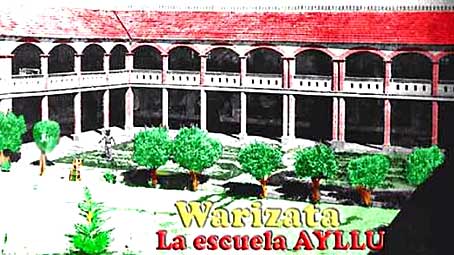 